Streaming Video Games Gaining On ConsolesConsumers spent 57% more on streaming video games last year than in 2020, Ampere Analysis reports, and Microsoft and Sony supplied the leading platforms. Revenues in the segment climbed to $3.7 billion for North America and Europe.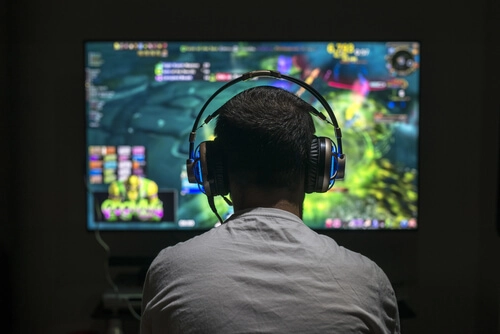 Media Play News 3.18.22https://www.mediaplaynews.com/analysis-video-game-streaming-a-fraction-of-the-market/Image credit:https://securitygladiators.com/wp-content/uploads/2018/01/streamers.jpg 